Name: Objective: Explore transverse and longitudinal waves as well as examples of each. Part 1:  exploring amplitude and pulse waves Background video: https://www.youtube.com/watch?v=RVyHkV3wIykInstructions for measuring frequency, periods, and wavelength in a simulation:(click the link to open the simulation) https://phet.colorado.edu/sims/html/wave-on-a-string/latest/wave-on-a-string_en.htmlUse the demonstrations below to help you measure the “period” and “wavelength”.Demonstration: Measuring the period. https://www.youtube.com/watch?v=QRzSha78gPcDemonstration: Measuring the Wavelength: https://www.youtube.com/watch?v=P-3PEbpIswwSelect oscillate, slow motion, timer, and rulers. 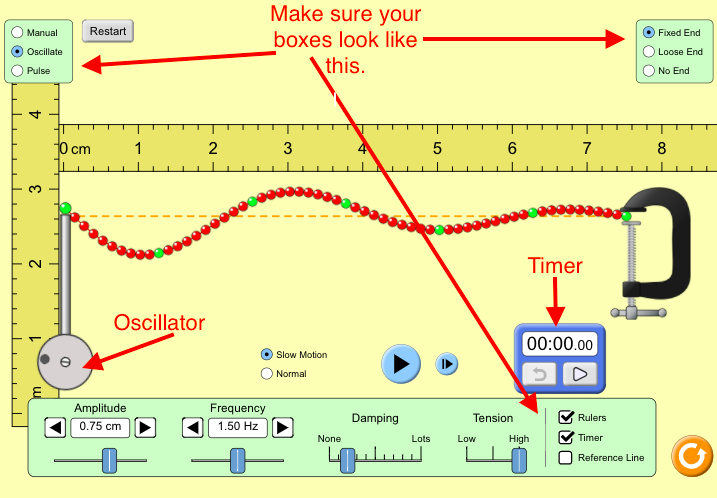 Set the amplitude to 1 cm (This will stay the same). Set frequency to .5Hz. 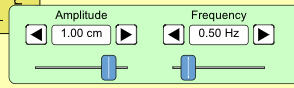 Pause ()the simulation when the oscillator is at the bottom of it’s cycle. 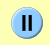 Click play ()on your timer . It should not start yet. 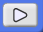 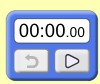 Click play () to start the simulation. The waves and the timer will start. 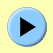 Click pause () when the oscillator is back at the bottom of the cycle . This means you have made one wave. 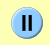 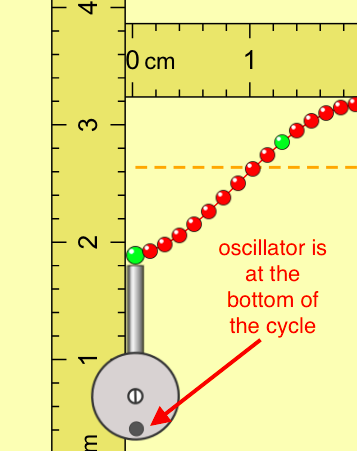 Use the ruler () to measure wavelengths. 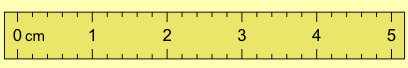 Record your data in the table below (a period is how long it takes to make one wave).  ***Repeat steps 1 - 9 for 1Hz, 2Hz, and 3 Hz (change the frequency ONLY/do NOT change the amplitude).*** Based on observations, What is wavelength?  Based on observations, What is a period?  Based on observations, what is frequency? Based on observations, What is the relationship between frequency in period. (compare and contrast).  Give an example to defend your answer. Based on observations, what is a question you still have about waves? VocabdefinitionimageAmplitude: energy a wave has. 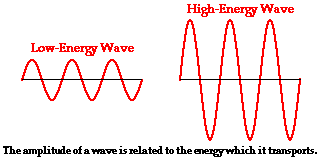 Frequency:number of waves that pass by per second.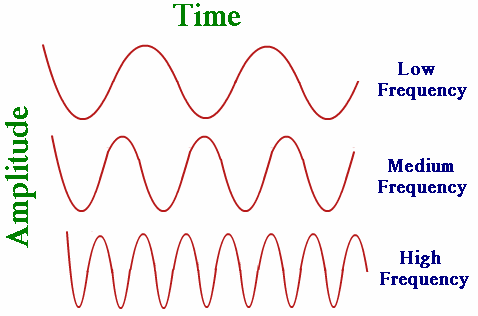 Periods: Length of time for a save to complete. 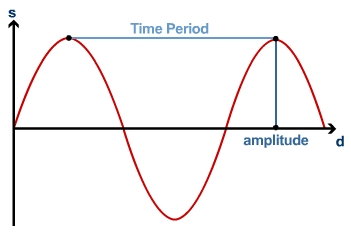 Wavelength:distance between two crests. 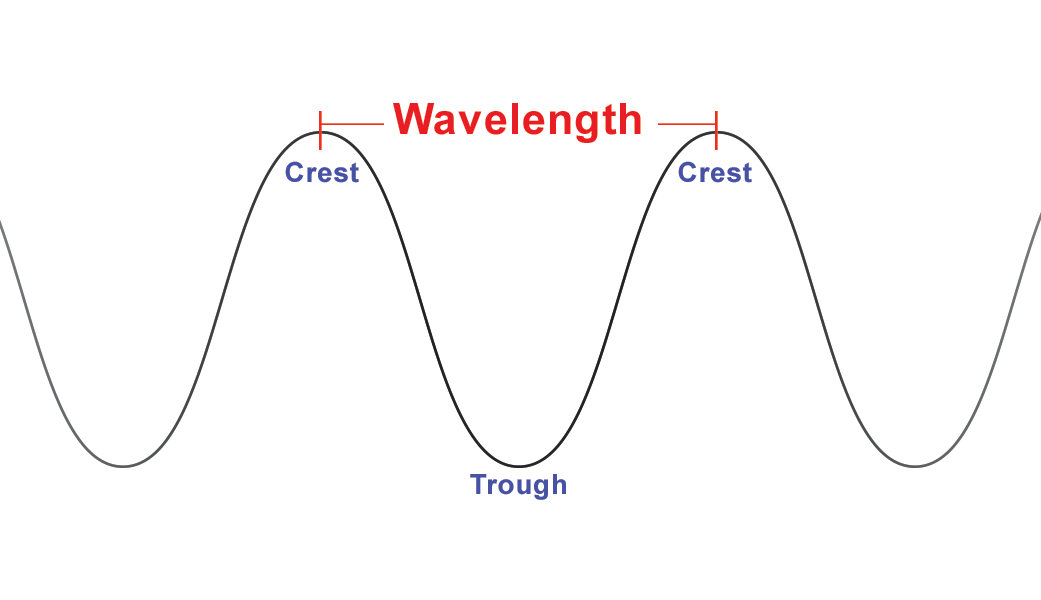 Crest/Trough:Crest=the highest point on a wavelengthTrough=the lowest point on a wavelength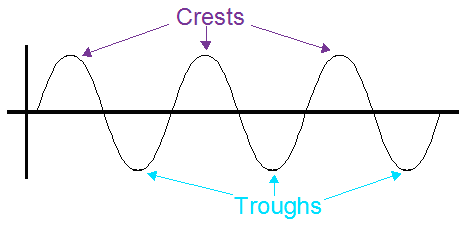 FrequencyPeriod (Unit=S)Wavelength (Unit=Cm)1 Hz2 Hz3 Hz